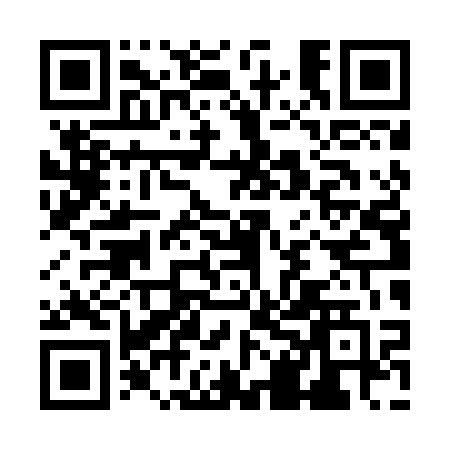 Prayer times for Denderwindeke, BelgiumWed 1 May 2024 - Fri 31 May 2024High Latitude Method: Angle Based RulePrayer Calculation Method: Muslim World LeagueAsar Calculation Method: ShafiPrayer times provided by https://www.salahtimes.comDateDayFajrSunriseDhuhrAsrMaghribIsha1Wed3:526:171:415:439:0611:202Thu3:496:151:415:449:0711:233Fri3:466:141:415:459:0911:264Sat3:426:121:415:459:1011:295Sun3:396:101:415:469:1211:326Mon3:356:081:405:469:1311:357Tue3:326:071:405:479:1511:388Wed3:286:051:405:489:1711:419Thu3:266:031:405:489:1811:4410Fri3:256:021:405:499:2011:4811Sat3:246:001:405:499:2111:4812Sun3:245:591:405:509:2311:4913Mon3:235:571:405:519:2411:4914Tue3:235:561:405:519:2611:5015Wed3:225:541:405:529:2711:5116Thu3:225:531:405:529:2811:5117Fri3:215:511:405:539:3011:5218Sat3:205:501:405:539:3111:5319Sun3:205:491:405:549:3311:5320Mon3:205:481:405:549:3411:5421Tue3:195:461:415:559:3511:5422Wed3:195:451:415:559:3711:5523Thu3:185:441:415:569:3811:5624Fri3:185:431:415:579:3911:5625Sat3:175:421:415:579:4111:5726Sun3:175:411:415:589:4211:5727Mon3:175:401:415:589:4311:5828Tue3:165:391:415:599:4411:5929Wed3:165:381:415:599:4511:5930Thu3:165:371:425:599:4612:0031Fri3:165:361:426:009:4712:00